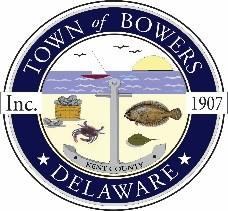 Town of Bowers3308Main St., Frederica, DE19946(302)572-9000
Bowersbeach.delaware.govAGENDAThursday, November 14, 2019Regular meeting to be brought to order at 7:00pmPledge of AllegianceMeeting Minutes Approval for October 2019Treasurer’s Report Approval for October 2019COMMITTEE REPORTSParks and Recreation PlanningStreets(Williams Avenue – cracks in blacktop need to be fixed)Board of AdjustmentsZoning Code RevisionsCode EnforcementParking LotOLD BUSINESSKC Kent County Crime WatchNEW BUSINESSDonation to help BFC with Halloween PartyUpcoming Museum Events